Prehistoric changesComplete the table below by thinking about what you have learnt all about the prehistoric times. Compare the Stone Age, Bronze Age and Iron Age by thinking about what was the same and what was different. 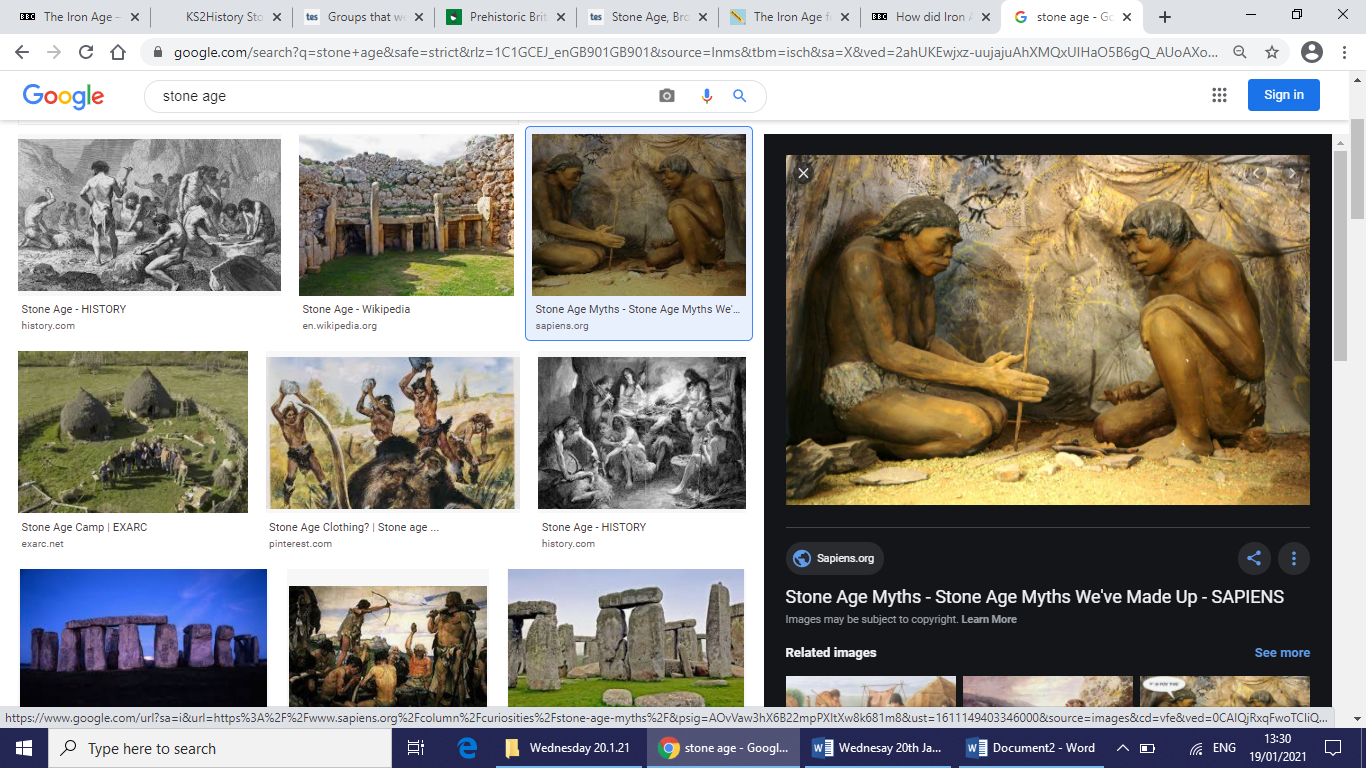 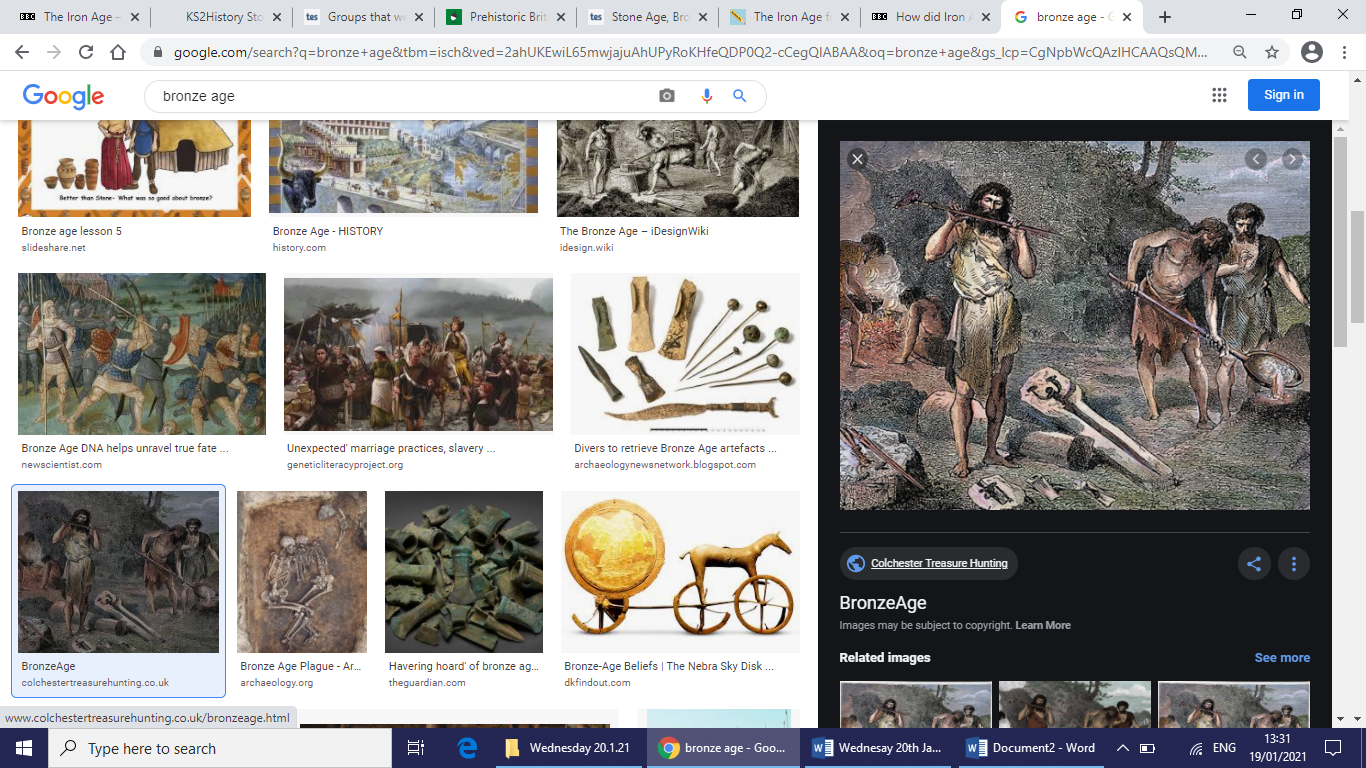 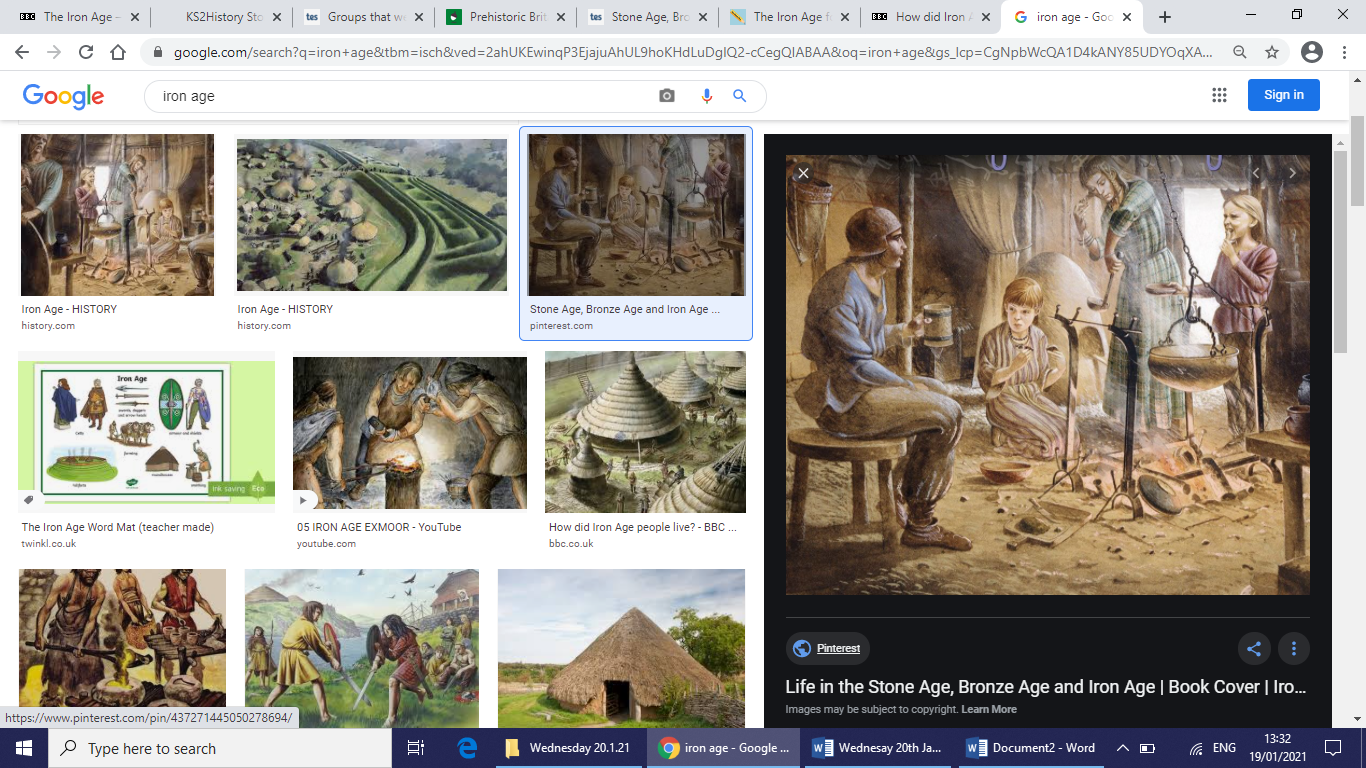 Stone AgeBronze AgeIron Age HousesFood ClothesTools